Nauczyciel- mgr Natalia Kołc                                                                                               20.05.2020Pomoce nauczyciela-Agata Jońca, Magdalena KrasowskaGrupa IIZalecenia dla wychowanków do pracy w domu w czasie zdalnego nauczania.Dzisiaj proponuję wykonanie kreatywnej piłeczki, która nie tylko usprawni motorykę małą, ale także ułatwi dzieciom odreagowanie stresowych sytuacji. Potrzebne nam w tym celu będą: – kolorowe balony– wypełnienie – mąka, ryż, kasza itp.( to czym dysponujemy w domu)– flamaster czarny– lejek bądź szklanka– włóczka Sposób przygotowania :1.Balon wkładamy do lejka lub naciągamy na szklankę.2.Wsypujemy do środka balonu mąkę, ryż lub kasze. 3. Koniecznie należy pamiętać o zawiązaniu balona.4.Flamastrem rysujemy oczy i buzię.5.W miejscu wiązania balonu możemy przyczepić włóczkę, która będzie czupryną gniotka. 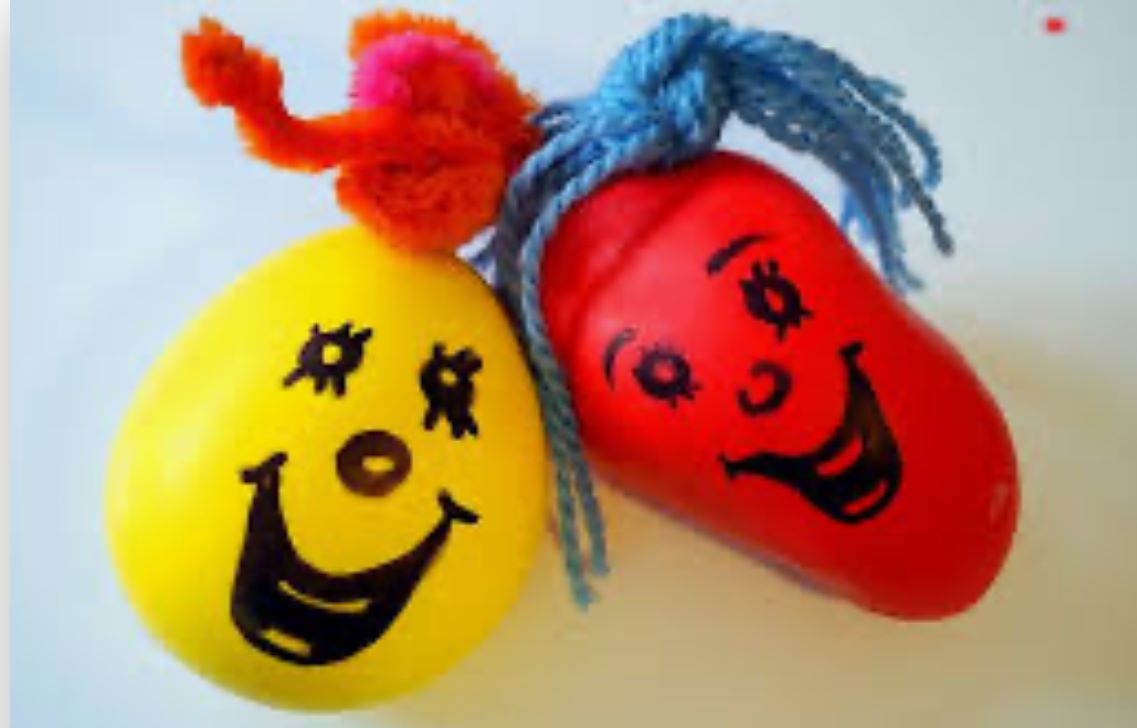 Techniki plastyczne wspierające sprawność manualną to także Wydzieranka jest o tyle cenną czynnością, że dziecko ma bezpośredni kontakt ręki i palców z materiałem (bez użycia narzędzi). Ćwiczenia te pozwalają na większą swobodę ruchów rąk, kształcenie przede wszystkim mięśni palców i umiejętności współpracy między różnymi palcami. Ćwiczenia w wydzieraniu doprowadzają do dużej wrażliwości czuciowej opuszków palców.Lepienie jest działaniem, które ma szczególne znaczenie w rozwijaniu sprawności manualnej. Angażuje głównie mięśnie palców i dłoni, ćwiczy staw nadgarstka.Malowanie jest doskonałym działaniem usprawniającym ruchy rąk. Nie wymaga ono napięcia mięśni palców, ani nacisku narzędzia. Pozwala na rozluźnienie mięśni, w wyniku czego ruchy są płynne, powolne, szerokie i swobodne.Ćwiczenia w rysowaniu: kolorowanie rysunków zamazując powierzchnię gęstymi kreskami,BibliografiaErkert A., Zabawy rozwijające zmysły, Florkiewicz V. red., Terapia pedagogiczna.